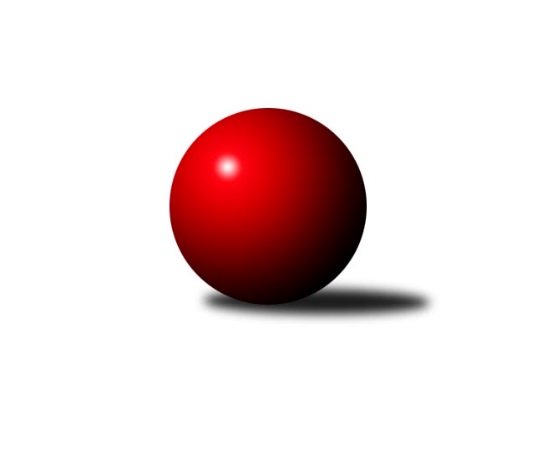 Č.2Ročník 2023/2024	23.9.2023Nejlepšího výkonu v tomto kole: 3667 dosáhlo družstvo: TJ Červený Kostelec  2. KLM A 2023/2024Výsledky 2. kolaSouhrnný přehled výsledků:KK Konstruktiva Praha 	- TJ Sokol Kdyně	2:6	3283:3290	13.0:11.0	23.9.TJ Červený Kostelec  	- TJ Lomnice	6:2	3667:3503	13.0:11.0	23.9.SKK Bohušovice	- SKK Rokycany B	5:3	3238:3127	15.0:9.0	23.9.SKK Jičín	- SKK Podbořany 	5.5:2.5	3246:3212	13.5:10.5	23.9.KK Lokomotiva Tábor	- TJ Slovan Kamenice nad Lipou	6:2	3451:3390	14.0:10.0	23.9.Kuželky Tehovec 	- KK Kosmonosy 	1:7	3342:3424	9.0:15.0	23.9.Tabulka družstev:	1.	KK Kosmonosy	2	2	0	0	13.0 : 3.0 	30.0 : 18.0 	 3401	4	2.	TJ Sokol Kdyně	2	2	0	0	13.0 : 3.0 	26.5 : 21.5 	 3308	4	3.	TJ Červený Kostelec	2	2	0	0	11.0 : 5.0 	25.0 : 23.0 	 3538	4	4.	SKK Podbořany	2	1	0	1	9.5 : 6.5 	26.0 : 22.0 	 3292	2	5.	TJ Slovan Kamenice nad Lipou	2	1	0	1	9.0 : 7.0 	28.0 : 20.0 	 3429	2	6.	TJ Lomnice	2	1	0	1	9.0 : 7.0 	26.0 : 22.0 	 3349	2	7.	KK Lokomotiva Tábor	2	1	0	1	7.0 : 9.0 	22.5 : 25.5 	 3385	2	8.	SKK Jičín	2	1	0	1	6.5 : 9.5 	22.0 : 26.0 	 3211	2	9.	SKK Bohušovice	2	1	0	1	6.0 : 10.0 	21.0 : 27.0 	 3219	2	10.	SKK Rokycany B	2	0	0	2	6.0 : 10.0 	21.0 : 27.0 	 3260	0	11.	KK Konstruktiva Praha	2	0	0	2	4.0 : 12.0 	22.0 : 26.0 	 3303	0	12.	Kuželky Tehovec	2	0	0	2	2.0 : 14.0 	18.0 : 30.0 	 3217	0Podrobné výsledky kola:	 KK Konstruktiva Praha 	3283	2:6	3290	TJ Sokol Kdyně	Michal Ostatnický	137 	 136 	 131 	147	551 	 1:3 	 570 	 152	128 	 133	157	Jiří Benda ml.	Václav Posejpal	136 	 146 	 142 	116	540 	 3:1 	 530 	 132	130 	 134	134	Tomáš Timura	Pavel Kohlíček	130 	 134 	 156 	139	559 	 2:2 	 565 	 152	132 	 132	149	Filip Löffelmann	Petr Tepličanec	144 	 142 	 157 	147	590 	 4:0 	 525 	 134	125 	 122	144	Jiří Benda st.	Jaroslav Pleticha st.	142 	 137 	 133 	126	538 	 1:3 	 538 	 128	140 	 137	133	Viktor Pytlík	Tibor Machala	102 	 144 	 115 	144	505 	 2:2 	 562 	 134	132 	 160	136	Jindřich Dvořákrozhodčí: Pavel Kasal, Jiří NovotnýNejlepší výkon utkání: 590 - Petr Tepličanec	 TJ Červený Kostelec  	3667	6:2	3503	TJ Lomnice	Petr Vaněk	181 	 156 	 146 	154	637 	 3:1 	 593 	 166	158 	 125	144	Stanislav Novák	Jakub Wenzel	171 	 125 	 152 	137	585 	 2:2 	 571 	 136	150 	 142	143	Štěpán Diosegi	Štěpán Schuster	179 	 152 	 126 	155	612 	 1:3 	 597 	 142	155 	 138	162	Miroslav Knespl	Daniel Balcar	141 	 141 	 151 	151	584 	 1:3 	 621 	 159	161 	 149	152	Antonín Valeška	Daniel Neumann	163 	 143 	 169 	157	632 	 3:1 	 536 	 130	153 	 121	132	Zdeněk Chvátal	Ondřej Mrkos	145 	 155 	 165 	152	617 	 3:1 	 585 	 155	139 	 140	151	Jiří Bělochrozhodčí: Jiří Doucha ml.Nejlepší výkon utkání: 637 - Petr Vaněk	 SKK Bohušovice	3238	5:3	3127	SKK Rokycany B	Milan Perníček	154 	 150 	 144 	137	585 	 4:0 	 474 	 122	108 	 108	136	Dominik Černý	Jaromír Hnát	120 	 115 	 123 	145	503 	 2:2 	 530 	 119	156 	 125	130	Pavel Honsa	Martin Perníček	140 	 125 	 142 	134	541 	 3:1 	 516 	 130	123 	 125	138	Petr Fara	Lukáš Dařílek	137 	 120 	 132 	115	504 	 2:2 	 525 	 131	144 	 123	127	Libor Bureš	Jakub Dařílek	132 	 142 	 147 	134	555 	 1:3 	 578 	 147	131 	 160	140	Roman Pytlík	Tomáš Svoboda	134 	 135 	 140 	141	550 	 3:1 	 504 	 147	103 	 131	123	Martin Prokůpekrozhodčí: Josef Devera st.Nejlepší výkon utkání: 585 - Milan Perníček	 SKK Jičín	3246	5.5:2.5	3212	SKK Podbořany 	Agaton Plaňanský ml.	122 	 144 	 148 	136	550 	 2:2 	 532 	 128	121 	 131	152	Jaroslav Lefner	Josef Vejvara	142 	 143 	 145 	152	582 	 2.5:1.5 	 570 	 132	137 	 149	152	Radek Dvořák	Tomáš Hanuš	134 	 132 	 126 	129	521 	 2:2 	 521 	 137	127 	 131	126	Jaroslav Wagner	František Černý	120 	 133 	 157 	140	550 	 2:2 	 552 	 132	150 	 146	124	Vladimír Šána	Agaton Plaňanský st.	127 	 151 	 119 	115	512 	 3:1 	 495 	 111	139 	 113	132	Kamil Ausbuher	Jaroslav Soukup	141 	 126 	 142 	122	531 	 2:2 	 542 	 131	136 	 139	136	Stanislav Radarozhodčí: Roman BurešNejlepší výkon utkání: 582 - Josef Vejvara	 KK Lokomotiva Tábor	3451	6:2	3390	TJ Slovan Kamenice nad Lipou	Karel Smažík	157 	 128 	 131 	136	552 	 2:2 	 557 	 148	155 	 143	111	Karel Dúška	Ondřej Novák	145 	 149 	 156 	138	588 	 4:0 	 547 	 128	135 	 149	135	Petr Šindelář	Zdeněk Kamiš	130 	 128 	 176 	146	580 	 3:1 	 544 	 145	115 	 139	145	Miroslav Votápek *1	Jaroslav Mihál	138 	 157 	 160 	139	594 	 2:2 	 576 	 141	148 	 136	151	Jiří Ouhel	Oldřich Roubek	123 	 135 	 145 	150	553 	 2:2 	 546 	 121	148 	 126	151	Lukáš Dúška	David Kášek	149 	 132 	 141 	162	584 	 1:3 	 620 	 152	160 	 164	144	Václav Rychtařík ml.rozhodčí: Zdeněk Samecstřídání: *1 od 61. hodu Jan ŠkrampalNejlepší výkon utkání: 620 - Václav Rychtařík ml.	 Kuželky Tehovec 	3342	1:7	3424	KK Kosmonosy 	Jaroslav Procházka	134 	 140 	 143 	173	590 	 2:2 	 575 	 133	144 	 160	138	Filip Bajer	Jiří Šťastný	137 	 124 	 159 	137	557 	 1:3 	 591 	 152	155 	 142	142	Jiří Vondráček	Jakub Vojáček	139 	 141 	 128 	136	544 	 2:2 	 547 	 131	121 	 152	143	Jaromír Fabián	Martin Bílek	121 	 135 	 128 	153	537 	 2:2 	 550 	 138	146 	 123	143	Tomáš Bajtalon	Jakub Šmidlík	138 	 144 	 155 	142	579 	 1:3 	 588 	 141	153 	 138	156	Luboš Beneš	Petr Šmidlík	146 	 138 	 137 	114	535 	 1:3 	 573 	 135	140 	 148	150	Dušan Plocekrozhodčí: Jiří MiláčekNejlepší výkon utkání: 591 - Jiří VondráčekPořadí jednotlivců:	jméno hráče	družstvo	celkem	plné	dorážka	chyby	poměr kuž.	Maximum	1.	Daniel Neumann 	TJ Červený Kostelec  	616.00	413.5	202.5	2.0	2/2	(632)	2.	Petr Vaněk 	TJ Červený Kostelec  	611.50	392.5	219.0	2.5	2/2	(637)	3.	Václav Rychtařík  ml.	TJ Slovan Kamenice nad Lipou	611.00	401.5	209.5	1.0	2/2	(620)	4.	Ondřej Mrkos 	TJ Červený Kostelec  	609.50	386.0	223.5	1.0	2/2	(617)	5.	Luboš Beneš 	KK Kosmonosy 	593.50	370.0	223.5	2.0	2/2	(599)	6.	Jiří Vondráček 	KK Kosmonosy 	589.50	372.5	217.0	1.0	2/2	(591)	7.	Milan Perníček 	SKK Bohušovice	583.50	380.0	203.5	3.5	2/2	(585)	8.	Jakub Dařílek 	SKK Bohušovice	583.00	373.5	209.5	1.5	2/2	(611)	9.	Jakub Šmidlík 	Kuželky Tehovec 	581.00	379.5	201.5	2.0	2/2	(583)	10.	Daniel Balcar 	TJ Červený Kostelec  	580.50	372.5	208.0	2.0	2/2	(584)	11.	Radek Dvořák 	SKK Podbořany 	580.00	371.0	209.0	1.0	2/2	(590)	12.	Antonín Valeška 	TJ Lomnice	576.50	378.0	198.5	3.0	2/2	(621)	13.	Jaroslav Mihál 	KK Lokomotiva Tábor	575.50	391.0	184.5	3.5	2/2	(594)	14.	Stanislav Novák 	TJ Lomnice	572.50	372.0	200.5	3.5	2/2	(593)	15.	Petr Tepličanec 	KK Konstruktiva Praha 	572.50	381.0	191.5	2.5	2/2	(590)	16.	Jiří Benda  ml.	TJ Sokol Kdyně	572.00	386.5	185.5	6.0	2/2	(574)	17.	Zdeněk Kamiš 	KK Lokomotiva Tábor	571.50	371.5	200.0	4.5	2/2	(580)	18.	Filip Bajer 	KK Kosmonosy 	571.50	372.5	199.0	1.0	2/2	(575)	19.	Ondřej Novák 	KK Lokomotiva Tábor	570.00	371.5	198.5	3.0	2/2	(588)	20.	David Kášek 	KK Lokomotiva Tábor	566.00	376.0	190.0	1.0	2/2	(584)	21.	Karel Dúška 	TJ Slovan Kamenice nad Lipou	566.00	381.0	185.0	2.0	2/2	(575)	22.	Lukáš Dúška 	TJ Slovan Kamenice nad Lipou	564.50	370.5	194.0	1.0	2/2	(583)	23.	Miroslav Knespl 	TJ Lomnice	562.00	365.0	197.0	2.5	2/2	(597)	24.	Václav Posejpal 	KK Konstruktiva Praha 	561.50	365.5	196.0	5.5	2/2	(583)	25.	Vladimír Šána 	SKK Podbořany 	561.00	381.5	179.5	3.5	2/2	(570)	26.	Pavel Kohlíček 	KK Konstruktiva Praha 	559.00	359.0	200.0	4.0	2/2	(559)	27.	Josef Vejvara 	SKK Jičín	558.00	379.5	178.5	4.5	2/2	(582)	28.	Jindřich Dvořák 	TJ Sokol Kdyně	557.00	359.5	197.5	4.5	2/2	(562)	29.	Jakub Wenzel 	TJ Červený Kostelec  	556.50	379.5	177.0	5.0	2/2	(585)	30.	Jaroslav Procházka 	Kuželky Tehovec 	555.00	378.0	177.0	5.5	2/2	(590)	31.	Roman Pytlík 	SKK Rokycany B	554.00	365.5	188.5	1.5	2/2	(578)	32.	Dušan Plocek 	KK Kosmonosy 	553.00	363.0	190.0	4.0	2/2	(573)	33.	Libor Bureš 	SKK Rokycany B	552.50	362.5	190.0	5.5	2/2	(580)	34.	Viktor Pytlík 	TJ Sokol Kdyně	552.50	367.0	185.5	3.0	2/2	(567)	35.	Jaromír Fabián 	KK Kosmonosy 	552.50	368.0	184.5	3.5	2/2	(558)	36.	Filip Löffelmann 	TJ Sokol Kdyně	550.50	366.5	184.0	4.0	2/2	(565)	37.	Jiří Běloch 	TJ Lomnice	549.00	363.5	185.5	3.5	2/2	(585)	38.	Petr Šindelář 	TJ Slovan Kamenice nad Lipou	548.50	369.5	179.0	7.5	2/2	(550)	39.	Stanislav Rada 	SKK Podbořany 	547.50	382.0	165.5	5.5	2/2	(553)	40.	Oldřich Roubek 	KK Lokomotiva Tábor	545.50	373.5	172.0	7.5	2/2	(553)	41.	Jaroslav Wagner 	SKK Podbořany 	545.00	370.5	174.5	5.5	2/2	(569)	42.	Martin Prokůpek 	SKK Rokycany B	544.00	356.5	187.5	3.5	2/2	(584)	43.	Jiří Benda  st.	TJ Sokol Kdyně	539.50	356.5	183.0	0.5	2/2	(554)	44.	Petr Fara 	SKK Rokycany B	539.00	362.5	176.5	3.5	2/2	(562)	45.	Tomáš Svoboda 	SKK Bohušovice	536.50	370.0	166.5	5.0	2/2	(550)	46.	Tomáš Timura 	TJ Sokol Kdyně	536.00	376.0	160.0	8.0	2/2	(542)	47.	Jiří Šťastný 	Kuželky Tehovec 	533.50	356.0	177.5	5.5	2/2	(557)	48.	Jaroslav Lefner 	SKK Podbořany 	532.00	362.0	170.0	4.5	2/2	(532)	49.	Jaroslav Soukup 	SKK Jičín	526.50	382.5	144.0	12.5	2/2	(531)	50.	Kamil Ausbuher 	SKK Podbořany 	526.00	365.5	160.5	7.5	2/2	(557)	51.	Zdeněk Chvátal 	TJ Lomnice	524.50	354.0	170.5	7.5	2/2	(536)	52.	Martin Perníček 	SKK Bohušovice	520.50	345.5	175.0	7.5	2/2	(541)	53.	Tomáš Hanuš 	SKK Jičín	520.50	371.0	149.5	4.5	2/2	(521)	54.	Tibor Machala 	KK Konstruktiva Praha 	519.50	352.5	167.0	9.0	2/2	(534)	55.	Agaton Plaňanský  st.	SKK Jičín	517.00	365.0	152.0	8.5	2/2	(522)	56.	Jakub Vojáček 	Kuželky Tehovec 	516.50	357.0	159.5	9.5	2/2	(544)	57.	Martin Bílek 	Kuželky Tehovec 	508.00	363.0	145.0	8.0	2/2	(537)	58.	Lukáš Dařílek 	SKK Bohušovice	506.50	348.5	158.0	8.0	2/2	(509)		Štěpán Schuster 	TJ Červený Kostelec  	612.00	399.0	213.0	2.0	1/2	(612)		Karel Koubek 	SKK Rokycany B	598.00	378.0	220.0	6.0	1/2	(598)		Miroslav Votápek 	TJ Slovan Kamenice nad Lipou	592.00	387.0	205.0	3.0	1/2	(592)		Jiří Ouhel 	TJ Slovan Kamenice nad Lipou	576.00	374.0	202.0	2.0	1/2	(576)		Štěpán Diosegi 	TJ Lomnice	571.00	364.0	207.0	4.0	1/2	(571)		Jiří Vaňata 	KK Lokomotiva Tábor	560.00	390.0	170.0	8.0	1/2	(560)		Josef Krotký 	TJ Lomnice	558.00	378.0	180.0	1.0	1/2	(558)		Karel Smažík 	KK Lokomotiva Tábor	552.00	402.0	150.0	7.0	1/2	(552)		Michal Ostatnický 	KK Konstruktiva Praha 	551.00	391.0	160.0	13.0	1/2	(551)		Tomáš Bajtalon 	KK Kosmonosy 	550.00	368.0	182.0	6.0	1/2	(550)		František Černý 	SKK Jičín	550.00	369.0	181.0	7.0	1/2	(550)		Agaton Plaňanský  ml.	SKK Jičín	550.00	371.0	179.0	2.0	1/2	(550)		Zdeněk Zahrádka 	KK Konstruktiva Praha 	548.00	355.0	193.0	3.0	1/2	(548)		Aleš Kloutvor 	SKK Jičín	544.00	368.0	176.0	5.0	1/2	(544)		Jan Barchánek 	KK Konstruktiva Praha 	543.00	361.0	182.0	7.0	1/2	(543)		Jaroslav Pleticha  st.	KK Konstruktiva Praha 	538.00	384.0	154.0	5.0	1/2	(538)		Tomáš Havel 	SKK Rokycany B	538.00	388.0	150.0	7.0	1/2	(538)		Petr Šmidlík 	Kuželky Tehovec 	535.00	363.0	172.0	4.0	1/2	(535)		Luboš Kolařík 	SKK Jičín	534.00	359.0	175.0	4.0	1/2	(534)		Petr Novák 	KK Kosmonosy 	532.00	370.0	162.0	6.0	1/2	(532)		Pavel Honsa 	SKK Rokycany B	530.00	355.0	175.0	3.0	1/2	(530)		Martin Mýl 	TJ Červený Kostelec  	516.00	375.0	141.0	7.0	1/2	(516)		David Novák 	Kuželky Tehovec 	511.00	331.0	180.0	9.0	1/2	(511)		Jaromír Hnát 	SKK Bohušovice	503.00	354.0	149.0	5.0	1/2	(503)		Jaroslav Ondráček 	SKK Bohušovice	475.00	337.0	138.0	12.0	1/2	(475)		Dominik Černý 	SKK Rokycany B	474.00	329.0	145.0	11.0	1/2	(474)Sportovně technické informace:Starty náhradníků:registrační číslo	jméno a příjmení 	datum startu 	družstvo	číslo startu10041	Michal Ostatnický	23.09.2023	KK Konstruktiva Praha 	1x845	Jaroslav Pleticha st.	23.09.2023	KK Konstruktiva Praha 	1x24922	Dominik Černý	23.09.2023	SKK Rokycany B	1x22917	Jan Škrampal	23.09.2023	TJ Slovan Kamenice nad Lipou	2x
Hráči dopsaní na soupisku:registrační číslo	jméno a příjmení 	datum startu 	družstvo	Program dalšího kola:3. kolo30.9.2023	so	9:00	KK Konstruktiva Praha  - Kuželky Tehovec 	30.9.2023	so	10:00	KK Kosmonosy  - TJ Červený Kostelec  	30.9.2023	so	10:00	TJ Sokol Kdyně - SKK Podbořany 	30.9.2023	so	13:00	TJ Lomnice - SKK Bohušovice	30.9.2023	so	13:00	SKK Rokycany B - KK Lokomotiva Tábor	30.9.2023	so	14:30	TJ Slovan Kamenice nad Lipou - SKK Jičín	Nejlepší šestka kola - absolutněNejlepší šestka kola - absolutněNejlepší šestka kola - absolutněNejlepší šestka kola - absolutněNejlepší šestka kola - dle průměru kuželenNejlepší šestka kola - dle průměru kuželenNejlepší šestka kola - dle průměru kuželenNejlepší šestka kola - dle průměru kuželenNejlepší šestka kola - dle průměru kuželenPočetJménoNázev týmuVýkonPočetJménoNázev týmuPrůměr (%)Výkon1xPetr VaněkČ. Kostelec6372xVáclav Rychtařík ml.Kamenice n. L.109.686202xDaniel NeumannČ. Kostelec6321xPetr VaněkČ. Kostelec109.636371xAntonín ValeškaLomnice6211xMilan PerníčekBohušovice109.295852xVáclav Rychtařík ml.Kamenice n. L.6201xDaniel NeumannČ. Kostelec108.776322xOndřej MrkosČ. Kostelec6171xRoman PytlíkRokycany B107.985781xŠtěpán SchusterČ. Kostelec6121xAntonín ValeškaLomnice106.87621